МУНИЦИПАЛЬНОЕ КАЗЕННОЕ ОБЩЕОБРАЗОВАТЕЛЬНОЕ                                           УЧРЕЖДЕНИЕ    «СРЕДНЯЯ ОБЩЕОБРАЗОВАТЕЛЬНАЯ                          ШКОЛА с. БРУТ»  ПРАВОБЕРЕЖНОГО РАЙОНА    П Р И К А З                            от   20.02. 2017г.                                                                   № 22                                 О возобновлении образовательного процессаНа  основании решения Санитарно-Противоэпидемиологической комиссии Правительства Республики Северная Осетия – Алания от 05.02.2017 года, в соответствии с письмом Министерства образования и науки Республики Северная Осетия – Алания «О возобновлении учебно-воспитательного процесса в муниципальных образовательных учреждениях Правобережного района» п р и к а з ы в а ю:1. Возобновить образовательный процесс с 20.02.2017г..2.  Классным руководителям обеспечить:мероприятия по недопущению к образовательному процессу детей с признаками респираторных инфекций с участием медицинского работника (каждое утро);проведение регулярного проветривания, влажной уборки с применением дезинфицирующих средств;ежедневный мониторинг посещаемости и температурного режима, с последующим предоставлением информации дежурному администратору.3.Контроль за выполнением настоящего приказа возложить на заместителя директора по воспитательной работе Ривоненко Н.У.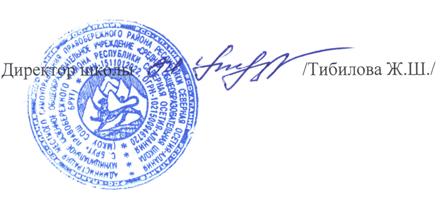 